  PODPIS RODIČE:1. TÝDEN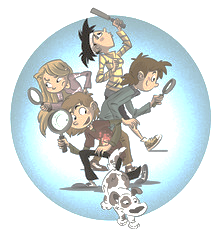 1. ZÁŘÍ DO 2. ZÁŘÍ 2022 CO NÁS ČEKÁ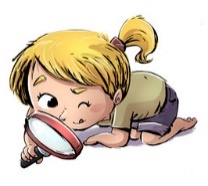 TENTO TÝDEN VE ŠKOLEJAK SE MI DAŘILO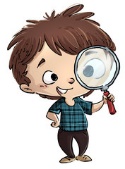 JAK SE MI DAŘILO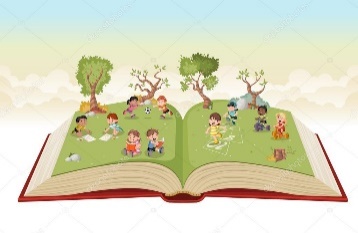 ZNÁM PÍSMENO ZE SVÉHO JMÉNA.POZNÁM, NAJDU SVÉ JMÉNO.PŘEČTU PÍSMENA NĚKTERÝCH SPOLUŽÁKŮ.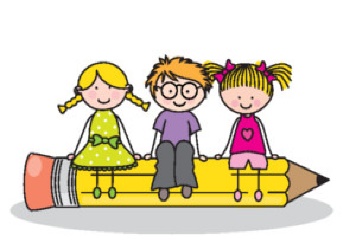 UČÍM SE ZAPISOVAT DO DENÍKU OBJEVITELE.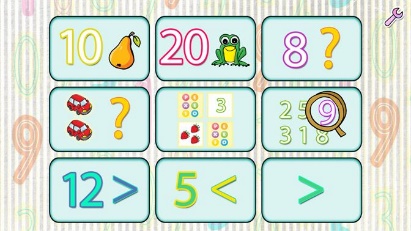 POZNÁM, KDE JE VLEVO, VPRAVO, VPŘEDU, VZADU.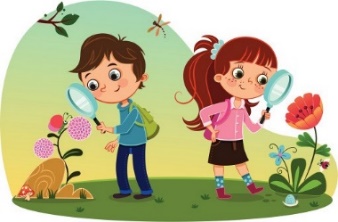 DOJDU DO SVÉ (NAŠÍ) TŘÍDY.VÍM, KDE JE TOALETA.NAJDU SVOU LAVICI, ŠUPLÍK, SKŘÍŇKU.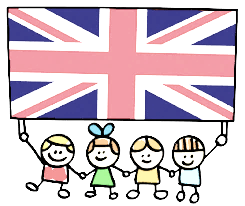 DOMÁCÍ PŘÍPRAVAS RODIČI VYPLNÍM ÚVODNÍ STRANU DENÍKU.S RODIČI SI PŘEČTEME A PODEPÍŠEME ŠKOLNÍ ŘÁD.      KRESLÍM NEBO ZAPISIUJI DO DENÍKU SVÉ ZÁŽITKY.S RODIČI VYPLNÍM ÚVODNÍ STRANU DENÍKU.S RODIČI SI PŘEČTEME A PODEPÍŠEME ŠKOLNÍ ŘÁD.      KRESLÍM NEBO ZAPISIUJI DO DENÍKU SVÉ ZÁŽITKY.MILÍ RODIČE OBJEVITELŮ,MOC SE TĚŠÍME NA NAŠE SPOLEČNÉ OBJEVOVÁNÍ VE TŘÍDĚ, VE ŠKOLE I VENKU A V PŘÍRODĚ.TENTO TÝDENNÍ PLÁN NAJDETE KAŽDÉ PONDĚLÍ V DENÍKU A TAKÉ NA STRÁNKÁCH  NAŠÍ TŘÍDY. DŮLEŽITÉ INFORMACE ZAZNÍ NA NAŠEM SPOLEČNÉM PRVNÍM SETKÁNÍ. TÝDENNÍ PLÁN SI PŘEČTĚTE SPOLEČNĚ S DĚTMI A PAK JEJ PROSÍM PODEPIŠTE.DO PÁTKU 2. 9. SI PROSÍM PŘEČTĚTE ŘÁD ŠKOLY NA STRÁNKÁCH 3, 4. DOPLŇTE POTŘEBNÉ INFORMACE A PODEPIŠTE. DONESTE VYPLNĚNÉ PŘIHLÁŠKY DO DRUŽINY A NA STRAVOVÁNÍ.FOTOGALERII A DĚNÍ VE ŠKOLE MŮŽETE SLEDOVAT NA WEBOVÝCH STRÁNKÁCH ŠKOLY A TŘÍDY:  WWW.SMYSLUPLNASKOLA.CZPŘEJEME VÁM KRÁSNÉ DOZNÍVAJÍCÍ LÉTO A TĚŠÍME SE NA SPOLUPRÁCI.                                                                                           LUCKA KLIMEŠOVÁ A ALICE PAVELCOVÁMILÍ RODIČE OBJEVITELŮ,MOC SE TĚŠÍME NA NAŠE SPOLEČNÉ OBJEVOVÁNÍ VE TŘÍDĚ, VE ŠKOLE I VENKU A V PŘÍRODĚ.TENTO TÝDENNÍ PLÁN NAJDETE KAŽDÉ PONDĚLÍ V DENÍKU A TAKÉ NA STRÁNKÁCH  NAŠÍ TŘÍDY. DŮLEŽITÉ INFORMACE ZAZNÍ NA NAŠEM SPOLEČNÉM PRVNÍM SETKÁNÍ. TÝDENNÍ PLÁN SI PŘEČTĚTE SPOLEČNĚ S DĚTMI A PAK JEJ PROSÍM PODEPIŠTE.DO PÁTKU 2. 9. SI PROSÍM PŘEČTĚTE ŘÁD ŠKOLY NA STRÁNKÁCH 3, 4. DOPLŇTE POTŘEBNÉ INFORMACE A PODEPIŠTE. DONESTE VYPLNĚNÉ PŘIHLÁŠKY DO DRUŽINY A NA STRAVOVÁNÍ.FOTOGALERII A DĚNÍ VE ŠKOLE MŮŽETE SLEDOVAT NA WEBOVÝCH STRÁNKÁCH ŠKOLY A TŘÍDY:  WWW.SMYSLUPLNASKOLA.CZPŘEJEME VÁM KRÁSNÉ DOZNÍVAJÍCÍ LÉTO A TĚŠÍME SE NA SPOLUPRÁCI.                                                                                           LUCKA KLIMEŠOVÁ A ALICE PAVELCOVÁMILÍ RODIČE OBJEVITELŮ,MOC SE TĚŠÍME NA NAŠE SPOLEČNÉ OBJEVOVÁNÍ VE TŘÍDĚ, VE ŠKOLE I VENKU A V PŘÍRODĚ.TENTO TÝDENNÍ PLÁN NAJDETE KAŽDÉ PONDĚLÍ V DENÍKU A TAKÉ NA STRÁNKÁCH  NAŠÍ TŘÍDY. DŮLEŽITÉ INFORMACE ZAZNÍ NA NAŠEM SPOLEČNÉM PRVNÍM SETKÁNÍ. TÝDENNÍ PLÁN SI PŘEČTĚTE SPOLEČNĚ S DĚTMI A PAK JEJ PROSÍM PODEPIŠTE.DO PÁTKU 2. 9. SI PROSÍM PŘEČTĚTE ŘÁD ŠKOLY NA STRÁNKÁCH 3, 4. DOPLŇTE POTŘEBNÉ INFORMACE A PODEPIŠTE. DONESTE VYPLNĚNÉ PŘIHLÁŠKY DO DRUŽINY A NA STRAVOVÁNÍ.FOTOGALERII A DĚNÍ VE ŠKOLE MŮŽETE SLEDOVAT NA WEBOVÝCH STRÁNKÁCH ŠKOLY A TŘÍDY:  WWW.SMYSLUPLNASKOLA.CZPŘEJEME VÁM KRÁSNÉ DOZNÍVAJÍCÍ LÉTO A TĚŠÍME SE NA SPOLUPRÁCI.                                                                                           LUCKA KLIMEŠOVÁ A ALICE PAVELCOVÁMILÍ RODIČE OBJEVITELŮ,MOC SE TĚŠÍME NA NAŠE SPOLEČNÉ OBJEVOVÁNÍ VE TŘÍDĚ, VE ŠKOLE I VENKU A V PŘÍRODĚ.TENTO TÝDENNÍ PLÁN NAJDETE KAŽDÉ PONDĚLÍ V DENÍKU A TAKÉ NA STRÁNKÁCH  NAŠÍ TŘÍDY. DŮLEŽITÉ INFORMACE ZAZNÍ NA NAŠEM SPOLEČNÉM PRVNÍM SETKÁNÍ. TÝDENNÍ PLÁN SI PŘEČTĚTE SPOLEČNĚ S DĚTMI A PAK JEJ PROSÍM PODEPIŠTE.DO PÁTKU 2. 9. SI PROSÍM PŘEČTĚTE ŘÁD ŠKOLY NA STRÁNKÁCH 3, 4. DOPLŇTE POTŘEBNÉ INFORMACE A PODEPIŠTE. DONESTE VYPLNĚNÉ PŘIHLÁŠKY DO DRUŽINY A NA STRAVOVÁNÍ.FOTOGALERII A DĚNÍ VE ŠKOLE MŮŽETE SLEDOVAT NA WEBOVÝCH STRÁNKÁCH ŠKOLY A TŘÍDY:  WWW.SMYSLUPLNASKOLA.CZPŘEJEME VÁM KRÁSNÉ DOZNÍVAJÍCÍ LÉTO A TĚŠÍME SE NA SPOLUPRÁCI.                                                                                           LUCKA KLIMEŠOVÁ A ALICE PAVELCOVÁ